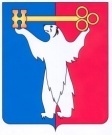 АДМИНИСТРАЦИЯ ГОРОДА НОРИЛЬСКАКРАСНОЯРСКОГО КРАЯПОСТАНОВЛЕНИЕ16.11.2018                                                г. Норильск                                                   № 445О внесении изменений в постановление Администрации города Норильска от 14.01.2010 №02 В целях урегулирования отдельных вопросов осуществления должностными лицами Администрации города Норильска полномочий, ПОСТАНОВЛЯЮ:1. Внести в постановление Администрации города Норильска от 14.01.2010 № 02 «О распределении полномочий между должностными лицами Администрации города Норильска» (далее – Постановление) следующие изменения:1.1. В приложении №10 к Постановлению:1.1.1. В пункте 3 слова «Управления общего и дошкольного образования Администрации города Норильска» заменить словами «отдела опеки и попечительства над несовершеннолетними Администрации города Норильска». 1.1.2. Абзац шестой пункта 11 исключить.2. Опубликовать настоящее постановление в газете «Заполярная правда» и разместить на официальном сайте муниципального образования город Норильск.Глава города Норильска		                                                             	   Р.В. Ахметчин